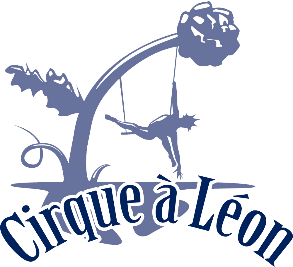 Animateur/trice Arts du CirqueMISSIONSConcevoir, animer et évaluer, en équipe, les différentes activités pédagogiques de l’école de cirque sur Lannion les vendredis et samedis :• Cours hebdomadaires pour des enfants à partir de 4 ans, jusqu’aux ados et adultes• Participer à l’organisation des spectacles de fin d’année lors du festival Rouerig et Patati.PROFIL• BIAC, TIAC, BPJEPS « activité du cirque » ou DE professeur de cirque• Fortes compétences et expériences en animation. Capacité à donner des cours d’initiation et de perfectionnement dans l’ensemble des disciplines circassiennes (acrobatie, aériens, équilibre sur objet, jonglerie, jeu…)• Permis B, déplacements sur Lannion et alentour si besoin• une spécialité serait appréciée• Autonomie, dynamisme, sens du travail en équipe, aisance relationnelle avec tous les partenaires et les parentsMODALITÉS• CDD de 10 mois dès septembre 2024 • contrat de 13h/semaine sur les périodes scolaires uniquement• Rémunération selon la convention collective ECLAT, en fonction du diplôme et de l‘expérienceLES +• Possibilité d’entraînement libreMerci d’adresser lettre de motivation et CV avant le 1er juillet :M. Morizur Jean-Patrick : cirquealeon@gmail.comCirque à Léon, une école de cirque mais pas que ! C’est une structure qui a pour but le développement des arts vivants. Elle a une activité tournée entre amateur et professionnels par sa troupe amateure, ses master class, sa programmation estivale, son soutien à des jeunes compagnies et bien d’autres projets encore…